 TITLE OF THE PROJECT (Font Size(FS): 18) (F S: 11)A dissertation submitted to Jamal Mohamed College (Autonomous) Affiliated to Bharathidasan University, TiruchirappalliIn partial fulfillment of the requirements for the award of the degree of MASTER OF PHILOSOPHY IN MATHEMATICS Submitted by (FS: 11)NAME OF THE STUDENT (F S: 12)(Reg. No: 17 XXXXXXXX) (F S: 11)Project Advisor (F S: 11)NAME OF THE GUIDE with qualification (F S: 12)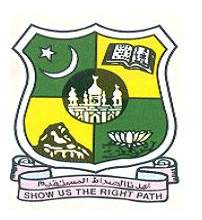 PG & RESEARCH DEPARTMENT OF MATHEMATICS (F S: 13)JAMAL MOHAMED COLLEGE (Autonomous) (F S: 14 13)College with Potential for Excellence (F S: 11)Reaccredited (3rd Cycle) with “A” Grade by NAAC (F S: 11)Affiliated to Bharathidasan University (F S: 11)TIRUCHIRAPPALLI-20 (F S: 13)AUGUST -2018 (F S: 13)NAME OF THE GUIDE with Qualification (F S: 12) Associate / Assistant Professor of MathematicsPG & Research Department of MathematicsJamal Mohamed College (Autonomous)Tiruchirappalli - 620 020                                                                                                    Date : ____________CERTIFICATEThis is to certify that the project entitled “TITLE OF THE PROJECT” is the bonafide work done by Name of the Student (Reg. No: 17XXXXXX) under my supervision and submitted to Jamal Mohamed College (Autonomous) affiliated to Bharathidasan University, Tiruchirappalli in partial fulfillment of the requirements for the award of the degree of Master of Philosophy in Mathematics during the academic period 2017-2018 and has not been included in any other  dissertation submitted for any other degree.  Signature of the HOD                                                          Signature of the Guide                PG & RESEARCH DEPARTMENT OF MATHEMATICS (F S: 13)JAMAL MOHAMED COLLEGE (Autonomous) (F S: 14 13)College with Potential for Excellence (F S: 11)Reaccredited (3rd Cycle) with “A” Grade by NAAC (F S: 11)Affiliated to Bharathidasan University (F S: 11)TIRUCHIRAPPALLI-20 (F S: 13)Date:CertificateThe viva-voce examination for the candidate Name of the Student  (Reg. No. 17XXXXXX) was held at the Department of Mathematics, Jamal Mohamed College(Autonomous), Tiruchirappalli – 20, on ……………………………….Examiners:Internal: 	Signature		:		Name 			:External:	Signature 		:		Name & Address	:ACKNOWLEDGEMENT Name of the Guide with Qualification, Jamal Mohamed College (Autonomous)Hajee. Dr. S. Ismail Mohideen, M.Sc., M.Phil., PGDCA., Ph.D., Principal & Head of the Department of Mathematics, Jamal Mohamed College (Autonomous)Major. N.Abdul Ali, Head (i/c), Department of MathematicsFaculty members of the Department of MathematicsNAME OF THE STUDENT (Font Size: 13)    (Reg. No: 17XXXXXXX) (Font Size: 11)RemarkSubmission of Dissertation on or before 31.07.2018 Number of pages of the dissertation should be between 40 pages and 70 pagesNumber of – GUIDE-1, STUDENT-1, DEPARTMENT-1 and COE-1Dissertation Font: Times New RomanChapter Inside Font size: 14 Chapter Heading Font size: 16 (Bold & Capps)Chapter Sub Heading Font size: 14 (Bold)Paragraph Line Space: 2.0- Justification PG & RESEARCH DEPARTMENT OF MATHEMATICSM.Phil., - Full Time (2017-2018)-Project Attendance SheetName of the student:                                                                   Reg. No:Name of the Guide:S.NoDateSignature of the StudentSignature of the Guide123456789101112131415161718192021222324252627282930No Dues – Signature fromDepartment Library in -charge